                                                                                                                                 Утвержден Приказом Закрытого Акционерного Общества «Азербайджанское Каспийское Морское Пароходство» от 01 декабря 2016 года, № 216.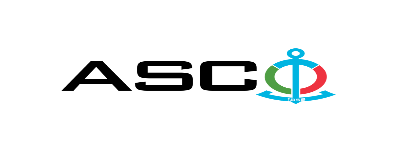 ЗАКРЫТОЕ АКЦИОНЕРНОЕ ОБЩЕСТВО «АЗЕРБАЙДЖАНСКОЕ КАСПИЙСКОЕ МОРСКОЕ ПАРОХОДСТВО» ОБЪЯВЛЯЕТ О ПРОВЕДЕНИИ ОТКРЫТОГО КОНКУРСА НА ЗАКУПКУ РАДИОНАВИГАЦИОННОГО ОБОРУДОВАНИЯ ДЛЯ СУДОВ ЗАО "АКМП" К о н к у р с №AM077/2022 (на бланке участника-претендента)ПИСЬМО-ЗАЯВКА НА УЧАСТИЕ В ОТКРЫТОМ КОНКУРСЕ Город _______ “___”_________20___года ___________№           							                                                                                          Председателю Комитета по Закупкам АСКОГосподину Дж. МахмудлуНастоящей заявкой [с указанием полного наименования претендента-подрядчика] подтверждает намерение принять участие в открытом конкурсе № [с указанием претендентом номера конкурса], объявленном «АСКО» в связи с закупкой «__________». При этом подтверждаем, что в отношении [с указанием полного наименования претендента-подрядчика] не проводится процедура ликвидации, банкротства, деятельность не приостановлена, а также отсутствуют иные обстоятельства, не позволяющие участвовать в данном тендере.  Гарантируем, что [с указанием полного наименования претендента-подрядчика] не является лицом, связанным с АСКО. Сообщаем, что для оперативного взаимодействия с Вами по вопросам, связанным с представленной документацией и другими процедурами, нами уполномочен:Контактное лицо :  Должность контактного лица:  Телефон:  E-mail: Приложение:Оригинал  банковского  документа об  оплате взноса за участие в конкурсе –  на ____ листах.________________________________                                   _______________________(Ф.И.О. уполномоченного лица) (подпись уполномоченного лица)_________________________________                                                  (должность уполномоченного лица)                                                                                                                                                                   M.П.                                            ПЕРЕЧЕНЬ ТОВАРОВ :Необходимо предоставить информацию о производителе предлагаемого оборудования, технические характеристики, чертежи и сертификаты.Оборудование должно быть новым.Оборудование должно быть морского (судового) назначения и поставляется сертификатом Общества морской классификации.Условия поставок от местных предприятий принимаются только на условиях DDP.Договор закупок будет заключаться только в азербайджанских манатах, другие условия не принимаются.Условия поставки иностранных предприятий  принимаются на условиях CIP (DAP) (Инкотермс 2010).     До заключения договора купли-продажи с компанией победителем конкурса  проводится проверка претендента в соответствии с правилами закупок АСКО.    Компания должна перейти по этой ссылке (http://asco.az/sirket/satinalmalar/podratcilarin-elektron-muraciet-formasi/), чтобы заполнить специальную форму или представить следующие документы:Устав компании (со всеми изменениями и дополнениями)Выписка из реестра коммерческих юридических лиц (выданная в течение последнего 1 месяца)Информация об учредителе юридического лица  в случае если учредитель является юридическим лицомИНН свидететльствоПроверенный аудитором баланс бухгалтерского учета или налоговая декларация (в зависимости от системы налогообложения) / справка на отсутствие налоговой задолженности в органах налогообложения Удостоверения личности законного представителяЛицензии учреждения необходимые для оказания услуг / работ (если применимо)Договор не будет заключен с компаниями которые не предоставляли указанные документы и не получили позитивную оценку по результатам процедуры проверки и они будут исключены из конкурса!  Перечень документов для участия в конкурсе:Заявка на участие в конкурсе (образец прилагается); Банковский документ об оплате взноса за участие в конкурсе; Конкурсное предложение; Банковская справка о финансовом положении грузоотправителя за последний год (или в течении периода функционирования);Справка из соответствующих налоговых органов об отсутствии  просроченных обязательств по налогам и другим обязательным платежам в Азербайджанской Республике, а также об отсутствии неисполненных обязанностей налогоплательщика, установленных Налоговым кодексом Азербайджанской Республики в течение последнего года (исключая период приостановления). На первичном этапе, заявка на участие в конкурсе (подписанная и скрепленная печатью) и банковский документ об оплате взноса за участие (за исключением конкурсного предложения) должны быть представлены на Азербайджанском, русском или английском языках не позднее 17:00 (по Бакинскому времени) 21 апреля 2022 года по месту нахождения Закрытого Акционерного Общества «Азербайджанское Каспийское Морское Пароходство» (далее – «АСКО» или "Закупочная Организация") или путем отправления на электронную почту контактного лица. Остальные документы должны быть представлены в конверте конкурсного предложения.   Перечень (описание) закупаемых товаров, работ и услуг прилагается.Сумма взноса за участие в конкурсе и приобретение Сборника Основных Условий :Претенденты, желающие принять участие в конкурсе, должны оплатить нижеуказанную сумму взноса за участие в конкурсе (название организации проводящий конкурс и предмет конкурса должны быть точно указаны в платежном поручении) путем перечисления средств на банковский счет АСКО с последующим представлением в АСКО документа подтверждающего оплату, в срок не позднее, указанного в первом разделе.  Претенденты, выполнявшие данное требование, вправе приобрести Сборник Основных Условий по предмету закупки у контактного лица в электронном или печатном формате в любой день недели с 08.00 до 17.00 часов до даты, указанной в разделе IV объявления.Взнос за участие (без НДС) : 50 (пятьдесят) АЗН Допускается оплата суммы взноса за участие в манатах или в долларах США и Евро в эквивалентном размере.   Номер счета :Взнос за участие в конкурсе не подлежит возврату ни при каких обстоятельствах, за исключением отмены конкурса АСКО!Гарантия на конкурсное предложение:Для конкурсного предложения требуется банковская гарантия в сумме не менее 1 (одного)% от цены предложения. Форма банковской гарантии будет указана в Сборнике Основных Условий. Оригинал банковской гарантии должен быть представлен в конкурсном конверте вместе с предложением. В противном случае Закупочная Организация оставляет за собой право отвергать такое предложение. Финансовое учреждение, выдавшее гарантию, должно быть принято в финансовых операциях в Азербайджанской Республике и / или в международном уровне. Закупочная организация  оставляет за собой право не принимать никаких недействительных  банковских гарантий.В случае если лица, желающие принять участие в конкурсе закупок, предпочтут  представить гарантию другого типа  (аккредитив, ценные бумаги,  перевод средств на счет указанный в тендерных документах, депозит и другие финансовые активы), в этом случае должны предварительно запросить АСКО посредством контактного лица, указанного в объявлении и получить согласие  о возможности приемлемости такого вида гарантии. Сумма гарантии за исполнение договора требуется в размере 3 (трех) % от закупочной цены.Для текущей закупочной операции Закупающая Организация произведет оплату только после того, как товары будут доставлены на склад, предоплата не предусмотрена.Предельный срок и время подачи конкурсного предложения :Участники, представившие заявку на участие и банковский документ об оплате взноса за участие в конкурсе до срока, указанного в первом разделе, должны представить свои конкурсные предложения в «АСКО» в запечатанном конверте (один оригинальный экземпляр и одна копия) не позднее 15:00 (по Бакинскому времени) 28 апреля 2022 года.Конкурсные предложения, полученные позже указанной даты и времени, не вскрываются и возвращаются участнику.Адрес закупочной организации :Азербайджанская Республика, город Баку AZ1003 (индекс), Ул. Микаила Усейнова 2, Комитет по Закупкам АСКО. Контактное лицо :Анар АбдуллаевВедущий специалист по закупкам Департамента Закупок АСКОТелефон:  +994 12 4043700 (daxili: 1016)Электронная почта: tender@asco.azПо юридическим вопросам :Телефонный номер: +994 12 4043700 (внутр. 1262)Адрес электронной почты:  tender@asco.azДата, время и место вскрытия конвертов с конкурсными предложениями :Вскрытие конвертов будет производиться в 16.00 (по Бакинскому времени) 28 апреля 2022 года по адресу, указанному в разделе V. Лица, желающие принять участие в вскрытии конверта, должны представить документ, подтверждающий их участие (соответствующую доверенность от участвующего юридического или физического лица) и удостоверение личности не позднее, чем за полчаса до начала конкурса.Сведения о победителе конкурса :Информация о победителе конкурса будет размещена в разделе «Объявления» официального сайта АСКО.№Наименование товара Код :КоличествоЕдиница измерения1Радио консоль (MA-1800T-75-YE) Блок предохранителей SB-180 и установочный материал CP-05-8701. Селектор принтера. Дистанционный Коробка для L\L-данных для FS-2575 (250 В) с Dual FELKOM 18 (искл./блоки питания) вкл./монитор батареи с сигнализацией.РК-1800Т1комплект2Терминал Felcom-18 Inmarsat-C, совместимый с LRIT (Дальняя идентификация и отслеживание судов-OBS: ДЛЯ РАБОТЫ LERIT НЕОБХОДИМЫ ТЕСТ И СЕРТИФИКАТ LRIT) И SASS / Антенный блок (IC-118) / Терминальный блок связи (IC-218) ) с клавиатурой Jct. Коробка (IC-318) и стандартные установочные материалы с антенным кабелем 30 м 12-24 В постоянного токаFelcom-18 INM-C1комплект3Felcom18-INM-C Терминал SASS /терминал  LERIT совместимый с LRIT (Дальняя идентификация и отслеживание судов OBC: ДЛЯ РАБОТЫ LRIT НЕОБХОДИМЫ СПЕЦИАЛЬНЫЕ ИСПЫТАНИЯ И СЕРТИФИКАТ LRIT) и SASS Антенный блок IC-118 терминальный блок связи ic-218 / BOX IC 318 , 2 x SASS Блоки сигнализации (IC-307) стандартные монтажные материалы с антенным кабелем 30 м 12-24 В постоянного токаFelcom18/SSAS 1комплект4FS-2575 250 Вт MF / HF SSB для GMDSS, включая / DSC, состоящий из блока приемопередатчика (FS 2575 TE), блока управления (2575 CEA) с телефонной трубкой (HS-2003) (витой кабель 1,5 м) с кронштейном и кабелем 5 м (DUB15- 5P-L) между блоком управления и приемопередатчиком, антенным соединителем (AT5075) И 10-метровым бронированным кабелем (050793-0) между блоком приемопередатчика и антенным соединителем:  24 В постоянного тока SSB FS-25751комплект5Зарядное устройство BC-6158-SS/6200, Зарядное устройство для свинцово-кислотных аккумуляторов с дистанционным управлением. От rc1500-1 T. (220 В перем. тока / 24 пост. тока, 40 А). BC-6158-SS/62001комплект6Блок питания PR-300    ПР - 3001шт.7Кабель RG-214  RG-214200метр8Блок питания PR-850ПР-8501шт.9Принтер PP 520 (мультипринтер, параллельный, 24 В пост. тока)PP-5204комплект10Соединительный блок IF-8900 Соединительный блок / Интерфейсный блок ДЛЯ подключения периферийных устройств к FM-8900S VHFJaster box4комплект11Кнопка вызова (SASS Alert Units IC-307) стандартная  IC-3074комплект12Кнопка приема IC-306 IC-3064комплект13Кнопка IC-305 (СИГНАЛ БЕДСТВИЯ)IC-3054комплект14OP16-62  (платный комплект)ОП16-624комплект15 Антенна VHF-01 (для радиостанции 8900S) / Антенна VHF-01 Коаксиальная дипольная антенна / разъем N-девочка / 1 " мальчик 14TPI" и гнездо 1 1/4" 11 TPI, включая N240FO Dbd. 146–162,5 МГцУКВ-018комплект16Антенна АТ-82М / Антенна АТ-82М КВ 1,6-30 МГц Мачта / НАСТЕННАЯ заглушка .Комплект соединения ТХ с компенсатором натяжения/ 8 мAT 82 M2комплект17Антенна AR-62M/T/AR-62M/T REC.ANTENNA MF/HF 6 M. Боковое крепление мачты. Включительно.AR-62M2комплект18Плата TX PCB 05P0618 (для FM-8500)TX PCB 05P06183шт.19Трубка HS-2003 / Трубка микрофона и телефона (для  FM-8800)Трубка HS-20032шт.20GPS - устройство GPS GP-170 / GPA-017S Профессиональный 12-канальный GPS-навигатор шириной 5,7" Цветной дисплей (VGA (640 x 480) [GP-170], вкл. SBAS (спутниковая система дифференциальных поправок), интерфейс LAN (IEC61162-450), порт USB на передней панели (для совместного использования / резервного копирования данных о маршруте и т. д.), стандарт. 10-клавишная раскладка клавиатуры ((IEC62288), частота обновления 10 Гц (каждые 0,1 с), соответствие стандарту производительности IMO (MSC302 (87) для BAM (управление сигналами навигационного мостика), включая антенна GPA-017S с кабелем 20 см с TNC разъем и антенный кабель 15 м с разъемом TNC, Сигнальный кабель 5 м Типа: MJ-A6SPF0003-050C (6-пол.); 12-24 В постоянного тока.GP-17010комплект21Комплект преобразователя DVI-RGB OP03-180-2DV1-RGB (для радара)OP03-180-2DV1-RGB 1шт.22Комплект преобразователя DVI-RGB OP03-180-2DV1-RGB (для радара)OP03-180-2DV1-RGB1шт.